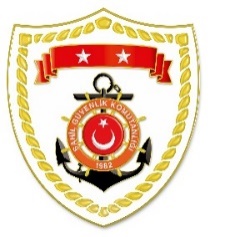 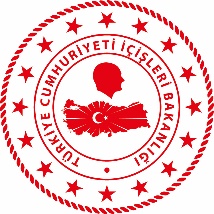 SG Karadeniz Bölge KomutanlığıSG Ege Deniz Bölge KomutanlığıS.
NoTARİHMEVKİ VE ZAMANKURTARILAN SAYISIKURTARILAN/YEDEKLENEN TEKNE SAYISIAÇIKLAMA119 Kasım 2023ZONGULDAK/Karadeniz Ereğli13.00--Karadeniz Ereğli ilçesi önlerinde ticari geminin batması sonucu gemide bulunan 12 mürettebattan;20 Kasım 2023 tarihinde 1,23 Kasım 2023 tarihinde 1,24 Kasım 2023 tarihinde 3 olmak üzere toplam 5’inin cansız bedenine ulaşılmıştır.Kayıp 7 gemi mürettebatını arama faaliyetlerine devam edilmektedir.S.
NoTARİHMEVKİ VE ZAMANKURTARILAN SAYISIKURTARILAN/YEDEKLENEN TEKNE SAYISIAÇIKLAMA123 Nisan 2024İZMİR/Seferihisar00.3011-Seferihisar açıklarında motor arızası nedeniyle sürüklenen ve yardım talebinde bulunan fiber karinalı lastik bot içerisindeki 10 düzensiz göçmen ve 1 çocuk kurtarılmıştır.223 Nisan 2024İZMİR/Dikili02.4517-Dikili açıklarında motor arızası nedeniyle sürüklenen ve yardım talebinde bulunan lastik bot içerisindeki 14 düzensiz göçmen ve 3 çocuk kurtarılmıştır.323 Nisan 2024İZMİR/Karaburun08.2517-Karaburun açıklarında lastik bot içerisinde bir grup düzensiz göçmen olduğu bilgisinin alınması üzerine görevlendirilen Sahil Güvenlik Botu tarafından Yunanistan unsurlarınca geri itilen yarı batık vaziyetteki lastik bottan ve deniz yüzeyinden toplam 16 düzensiz göçmen (beraberinde 1 çocuk) sağlık durumları iyi bir şekilde kurtarılmıştır.